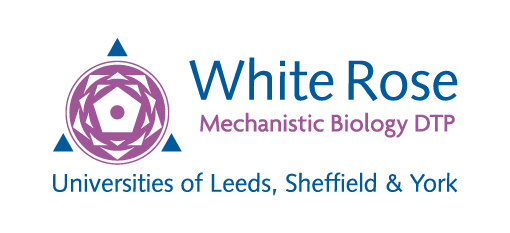 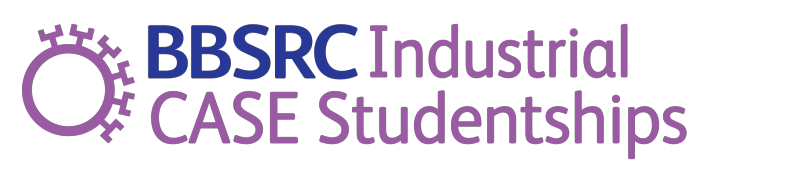 BBSRC DTP INDUSTRIAL CASE STUDENTSHIP - 2018 entryCASE FOR SUPPORT FORMPlease send completed applications (both the Case for Support and Non-Academic Partner application forms) to Clare Green by email: c.j.green@leeds.ac.uk by Mon 18th Sept 2017Please ensure that you have read the guidance notes before completing the form THE PROJECT (See section 1 of the guidance notes)1.1 PROPOSED PROJECT DETAILS (Please highlight the scientific excellence of the proposed project and succinctly describe the proposed project. 500 words max)1.2 RELEVANCE TO BBSRC DTP REMIT AND IMPACT (How does the project fit the remit of mechanistic biology, which is the study of basic, life-governing processes at all levels of the organism / Relevance to BBSRC strategic priority area / Key non-academic impact areas. 300 words max)2.  ACADEMIC RESEARCH ENVIRONMENT, TRAINING AND SUPPORT  (500 words max; see section 2 of the guidance notes)3.  NON-ACADEMIC PARTNER ORGANISATION RESEARCH ENVIRONMENT, TRAINING AND SUPPORT (See section 3 of the guidance notes)3.1 RESEARCH ENVIRONMENT, TRAINING AND SUPPORT (500 words max)3.2 IF APPLICABLE: If the student placement is to take place at the same location as the academic environment (e.g. a University spin-out), please justify how it will be a suitably differentiated environment for the student and highlight the added value (250 words max)4.  MANAGEMENT & MONITORING See section 4 of the guidance notes4.1 ACADEMIC SUPERVISORS4.2 PARTNER ORGANISATION SUPERVISORS4.3 SUPERVISOR SELECTION Detail any support provided for less experienced academic and non-academic/company    supervisors, such as the availability of mentoring (200 words max)4.4 MONITORING ARRANGEMENTS State how you will manage the partnership with the industrial company to ensure high quality supervision of the student and the proper monitoring of student progress (200 words max)5. THE COLLABORATION  Explain how the collaboration will provide the student with a challenging research training experience, within the context of a mutually-beneficial research collaboration between the academic and non-academic partner (See section 5 of the guidance notes – address all sections, including what the student will be doing and when during the placement. 550 words max)6. ETHICS Does your project require ethical approval?    YES/NO (delete as appropriate)(For projects that require ethical approval, please give details stating if the approval has already been obtained or if permission is needed)Name of academic lead applicant:Academic Department & Institute:Title of proposal: (please keep brief, ideally 10 words or less)Non-academic partner name:Contact details for lead applicant: (e-mail, phone, address)BBSRC Priority Area: (delete as appropriate)Agriculture and Food Security (FS) Industrial Biotechnology and Bio-energy (IBB)World Class Underpinning Bioscience (WCB)  Research OrganisationSupervisorMain Supervisor?Title Name SurnamePlease Select:  Y/NResearch Experience:Research Experience:Research Experience:Existing Students and projects:Existing Students and projects:Existing Students and projects:Submission rates:Submission rates:Submission rates:Supervisor’s most important publications (up to 3 in the last 5 years, underline student contributions)Supervisor’s most important publications (up to 3 in the last 5 years, underline student contributions)Supervisor’s most important publications (up to 3 in the last 5 years, underline student contributions)  BBSRC funding track record (if applicable list current and previous (ended within last 3 years) BBSRC grants)  BBSRC funding track record (if applicable list current and previous (ended within last 3 years) BBSRC grants)  BBSRC funding track record (if applicable list current and previous (ended within last 3 years) BBSRC grants)Research OrganisationSupervisorMain Supervisor?Title Name SurnamePlease Select:  Y/NResearch Experience:Research Experience:Research Experience:Existing Students and projects:Existing Students and projects:Existing Students and projects:Submission rates:Submission rates:Submission rates:Supervisor’s most important publications: (up to 3 in the last 5 years, underline student contributions)Supervisor’s most important publications: (up to 3 in the last 5 years, underline student contributions)Supervisor’s most important publications: (up to 3 in the last 5 years, underline student contributions)BBSRC funding track record (if applicable list current and previous (ended within last 3 years) BBSRC grants)BBSRC funding track record (if applicable list current and previous (ended within last 3 years) BBSRC grants)BBSRC funding track record (if applicable list current and previous (ended within last 3 years) BBSRC grants)Partner OrganisationSupervisorMain Supervisor?Title Name SurnamePlease Select:  Y/NResearch Experience:Research Experience:Research Experience:Existing Students and projects:Existing Students and projects:Existing Students and projects:Submission rates:Submission rates:Submission rates:Supervisor’s most important publications: (up to 3 in the last 5 years, underline student contributions)Supervisor’s most important publications: (up to 3 in the last 5 years, underline student contributions)Supervisor’s most important publications: (up to 3 in the last 5 years, underline student contributions)Partner OrganisationSupervisorMain Supervisor?Title Name SurnamePlease Select:  Y/NResearch Experience:Research Experience:Research Experience:Existing Students and projects:Existing Students and projects:Existing Students and projects:Submission rates:Submission rates:Submission rates:Supervisor’s most important publications: (up to 3 in the last 5 years, underline student contributions)Supervisor’s most important publications: (up to 3 in the last 5 years, underline student contributions)Supervisor’s most important publications: (up to 3 in the last 5 years, underline student contributions)